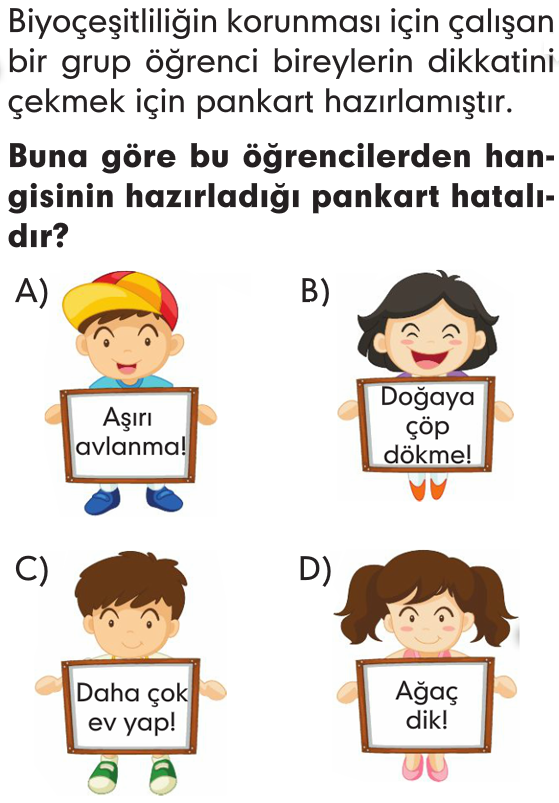 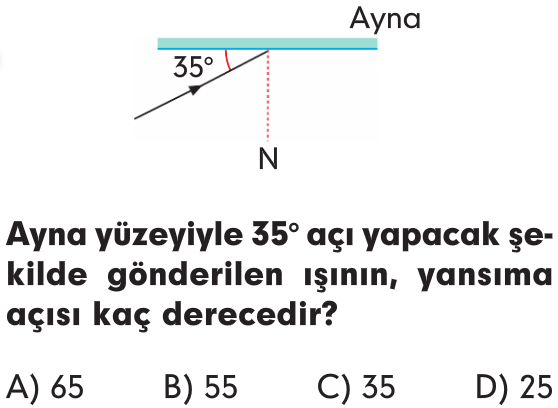 (Her soru 4’er puandır.)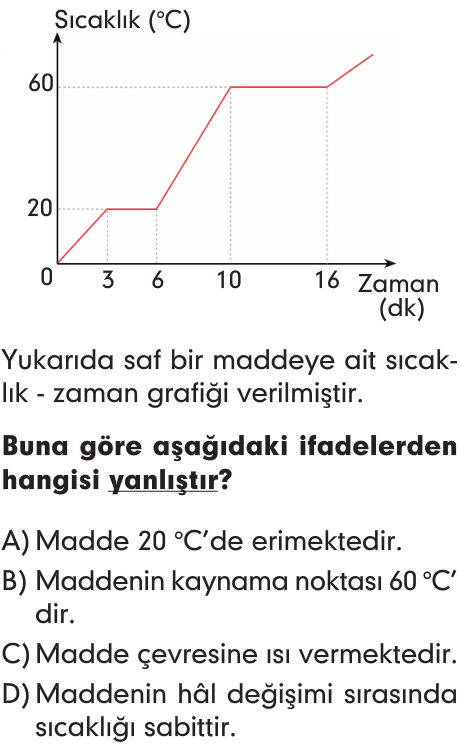 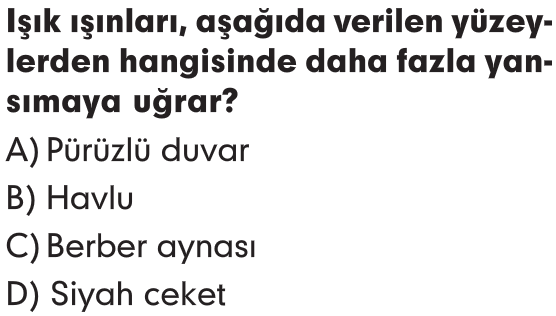 https://www.sorubak.com 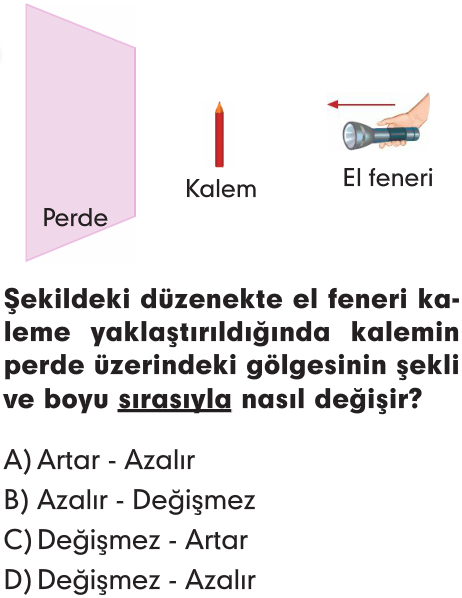 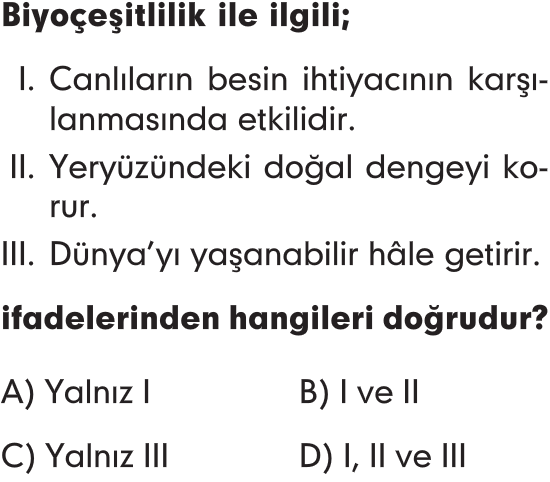 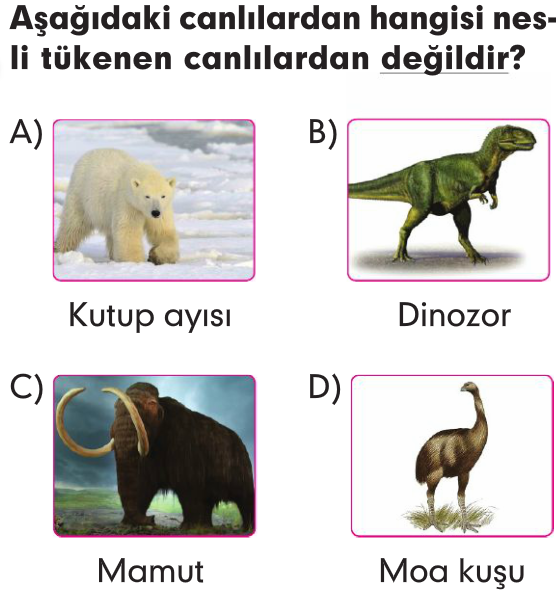 Yaşanılan bir bölgede canlı çeşitlili-ğinin çok olması; Bölgede canlıların beslenme kaynaklarının çok olmasıBölgenin canlı türleri için uygun ortam barındırmasıBölgede insan sayısının fazla olmasıgibi etkenlerden hangilerine bağlıdır?A) I ve II      	B) I ve IIIC) II ve III	D) I, II ve III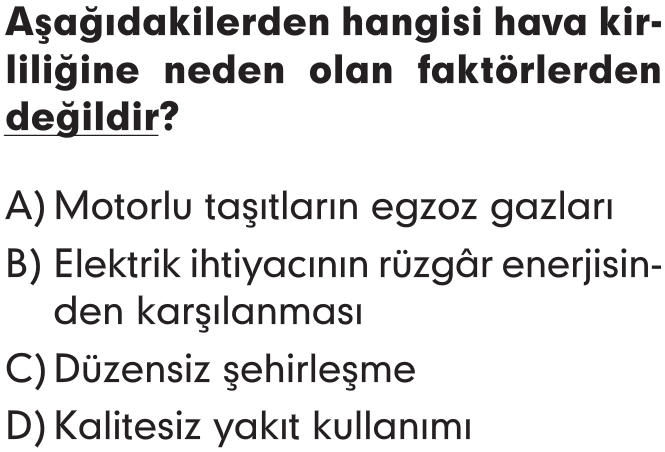 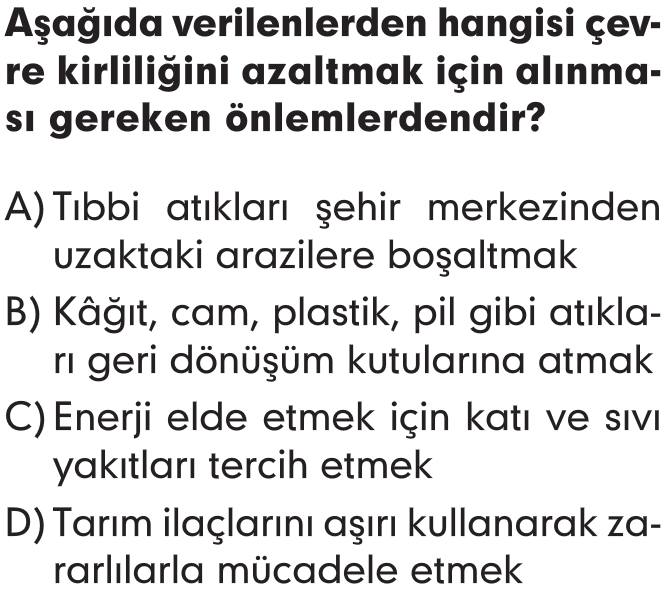 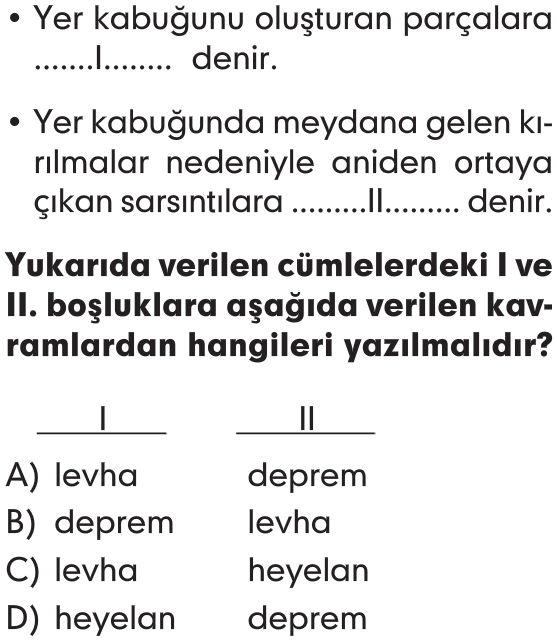 https://www.sorubak.com 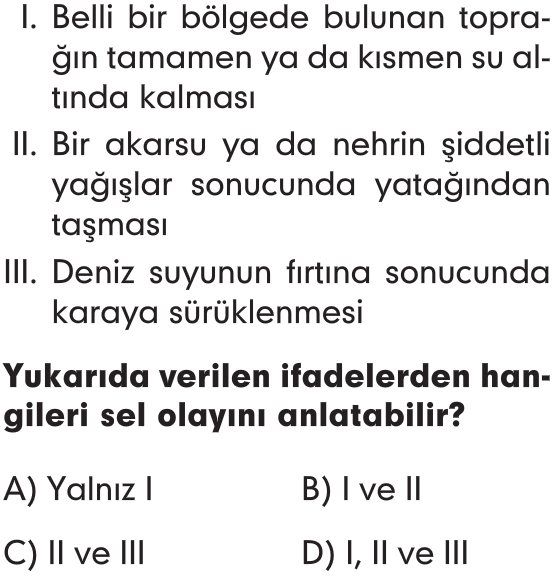 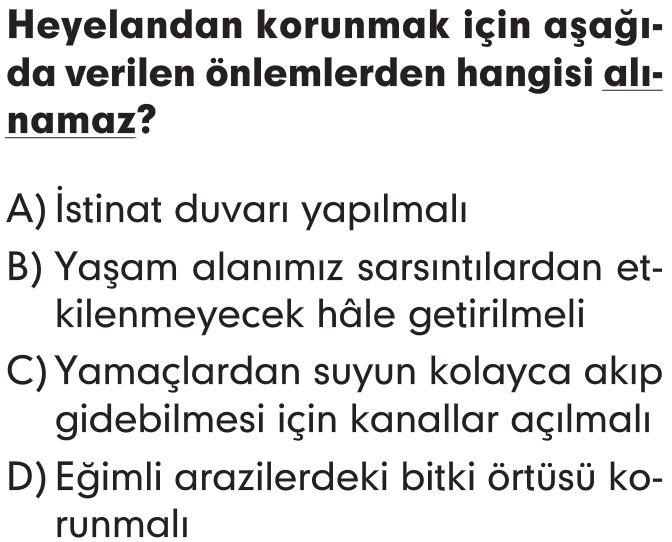 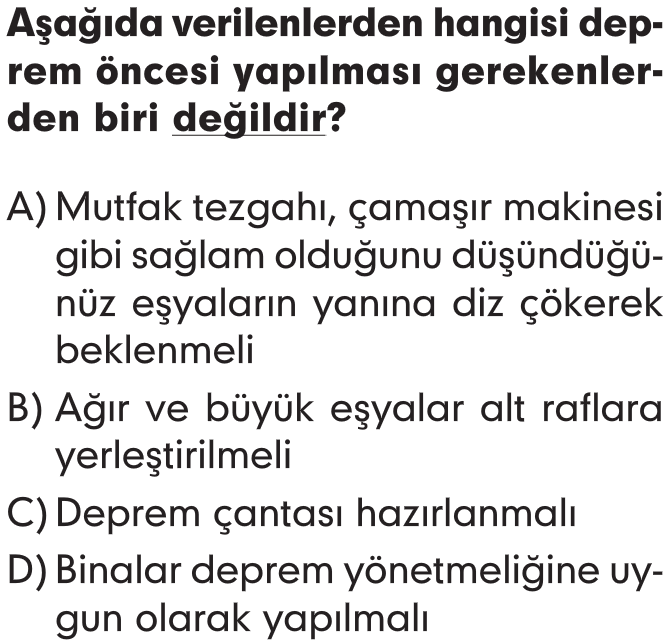 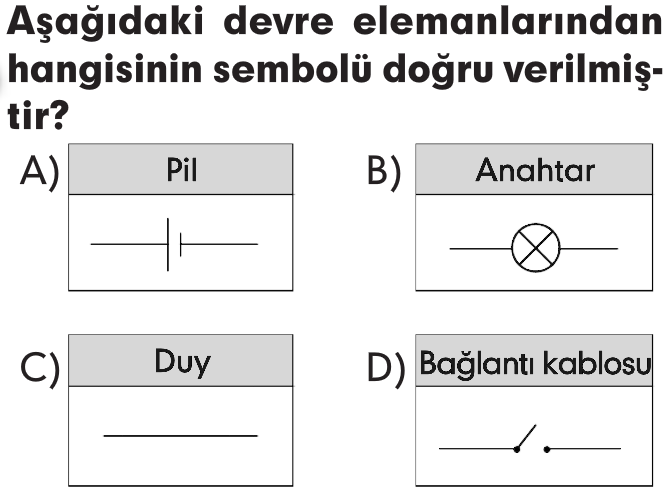 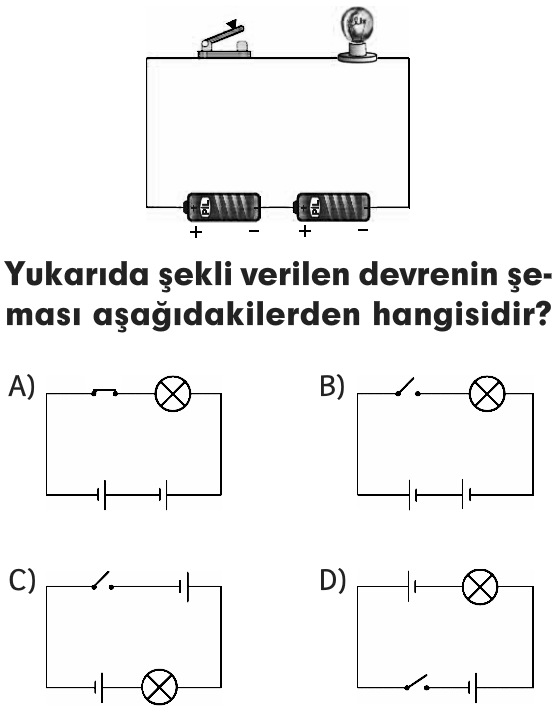 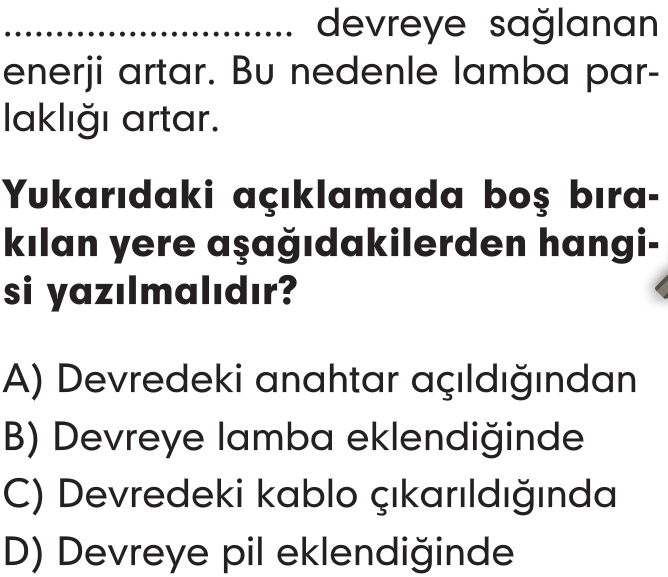 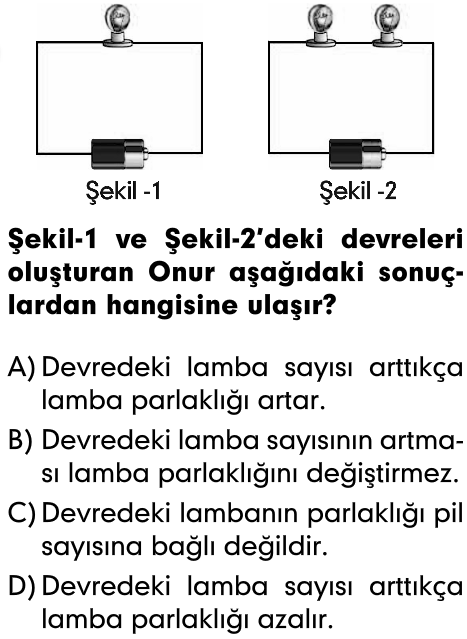 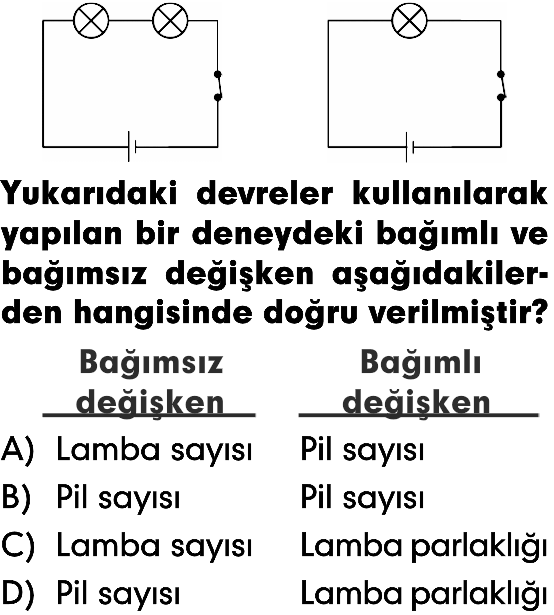 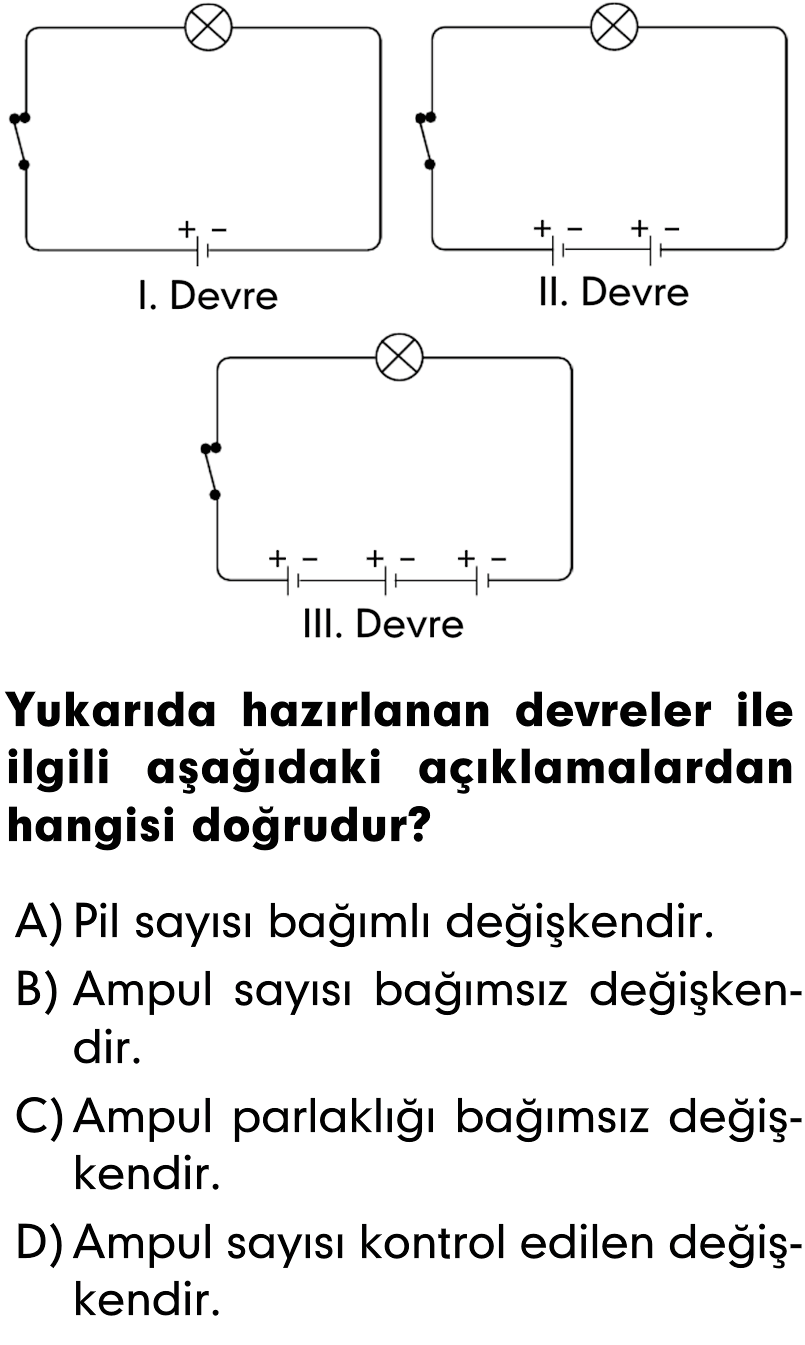 CEVAP KÂĞIDICEVAP KÂĞIDICEVAP KÂĞIDICEVAP KÂĞIDICEVAP KÂĞIDICEVAP KÂĞIDI1ABCD2ABCD3ABCD4ABCD5ABCD6ABCD7ABCD8ABCD9ABCD10ABCD11ABCD12ABCD13ABCD14ABCD15ABCD16ABCD17ABCD18ABCD19ABCD20ABCD